Тема урока «Солнечный денёк»Цель: расширение представления об эмоциональных возможностях и значении цвета.Задачи:учить передавать настроение и состояние природы при помощи цвета; формировать умение подбирать цвет в соответствии с содержанием композиции;развивать цветовое восприятие, фантазию.Тип урока: изучение нового материала.Оборудование: мультимедийное оборудование, репродукции, учебник, фигурка Рыжего клоуна, альбомы, краски, кисти, палитры, стаканчики для воды, цветные карточки.1.Организационный момент.- Я рада приветствовать наших гостей и вас, ребята, на уроке изобразительного искусства. Прежде чем начать урок, настроимся на работу, на результат и успех. Проверьте, все ли материалы для работы подготовлены к уроку. Сегодня мы снова с вами в творческой мастерской, где рождаются мысли, проявляется талант и приходит успех. Звучит отрывок «Песенки юного художника»-Ребята, кто из  вас любит рисовать красками?-Какие виды красок вы знаете?-Какими красками будем сегодня рисовать?-Давайте отгадаем, что сегодня будем рисовать. (Слайд 3)	Я раскрываю почки,	В зелёные листочки,	Деревья одеваю,	Посевы поливаю,	Движения полна,	Зовут меня …  (весна).- Сегодня будем рисовать весну.- Какие вы знаете стихи о весне? (Слайд 4)- Прочитайте, пожалуйста, стихотворение о весне на экране:Деньки стоят погожие,	На праздники похожие,	А в небе – солнце тёплое,	Весёлое и доброе.	Все реки разливаются,	Все почки раскрываются,	Ушла зима со стужами,	Сугробы стали лужами.	Покинув страны южные,	Вернулись птицы южные.	На каждой ветке скворушкиСидят и чистят пёрышки.	Пришла пора весенняя,	Пришла пора цветения.	И. значит, настроение	У всех людей весеннее.		М. Пляцковский.- Какое настроение вызывает это стихотворение?- Как вы думаете, какой весенний день будем сегодня рисовать?- Правильно, солнечный!  (Слайд 7).- Сегодня мы с вами будем рисовать весенний солнечный денёк, а также научимся передавать настроение и состояние природы, будем учиться подбирать цвет в соответствии с содержанием композиции и, конечно же, фантазировать.2. Актуализация знаний и умений учащихся.- Кого мы с вами рисовали на предыдущем уроке?-Как вы думаете, настроение какого клоуна соответствует солнечному деньку?- Сегодня Рыжий клоун пришёл к нам в гости.- Помогите Рыжему клоуну узнать, какие есть виды искусства.  (Слайд 7)- Подумайте внимательно и скажите, при помощи каких видов искусства лучше изобразить весну. (Слайд 8)- Теперь проверим и посмотрим, как можно изобразить весну при помощи различных видов искусства.  (Слайды 9-14)- Помогите Рыжему клоуну разобраться, какой вид искусства наиболее полно и ярко помогает изобразить солнечный денёк?  (Слайд 9)- Теперь клоун знает, что лучше всего солнечный весенний денёк можно изобразить при помощи красок. Когда картина написана красками, то это – живопись. А как вы думаете, как называется художник, который пишет картины красками?- Нашему гостю интересно узнать, какие существуют жанры живописи.  (Слайд 16)-Клоун озадачен, при помощи какого жанра живописи лучше изобразить стихотворение, которое мы с вами прочитали?   (Слайды 17-23)3. Изучение новой темы.-Рыжий клоун знает, как рассмешить зрителей, но мало знает о красках. Помогите разобраться, что такое основные цвета. Назовите их.- Какие из них тёплые?- Какие из них холодные?- Как называются все остальные цвета?- Представьте себе солнечный весенний денёк и скажите, какие цвета помогут его нарисовать. (Слайды 24, 25)-Подскажите Рыжему, как можно получить нужные цвета из основных цветов?  (Слайды 26-31)- Сейчас мы с вами посмотрим, как изобразили солнечный весенний денёк известные живописцы:	- А. К. Саврасов «Грачи прилетели», «Сельский вид»;	-И. И. Левитан «Март»;	-А. И. Куинджи «Ранняя весна».- В какой гамме написана картина? Каких цветов больше: тёплых или холодных? Что передают тёплые цвета; холодные? Все цвета яркие, насыщенные или нежные? Почему? Каких птиц вы услышали?   (Слайды 32-35)Физкультминутка.    (Слайды 36, 37)- Откройте учебник на стр. 80.-Рассмотрите иллюстрацию картины художника С. Жуковского «Весенний бурлящий ручей» и художника В. Пешкуна «На Полесье» и ответьте на вопросы в учебнике.- Помогите разобраться клоуну, какой формат лучше выбрать для весеннего пейзажа?- Сегодня мы используем горизонтальный формат.- Подпишите название работы и свои имя и фамилию, переверните лист.- Я вам буду показывать, а вы повторяйте.- Посмотрите на свой рисунок и сравните с рисунком на доске.- Перед тем, как начать рисовать гуашью, давайте вспомним, как пользоваться  кисточками и красками:	-кисточку нельзя оставлять в стаканчике;	-прежде чем набрать кисточкой другой цвет, нужно осторожно отмыть её от другого цвета;	-чтобы получить нужный цвет, смешиваем нужные цвета на палитре;	-при работе гуашью, кисточку в воду обмакиваем чуть-чуть;	- кисточкой не размахиваем, чтобы не разбрызгивать воду и краски.4. Самостоятельная работа.-А теперь на минутку закройте глаза, представьте свой рисунок в цвете и приступайте к работе.- Сейчас вы услышите, как изображают весну при помощи музыки: П. И. Чайковский «Времена года. Весна», А. Вивальди «Весна».5. Подведение итогов.- Кем вы сегодня были на уроке? Почему?- В каком жанре живописи вы сегодня работали?- Какие картины вам понравились больше всего? Почему?- Как вы думаете, сегодня на уроке ответы каких учеников больше всего понравились Рыжему клоуну?6. Рефлексия.- По окончании работы вывешивайте ваши рисунки на доску и прикрепляйте в правом нижнем углу цветной квадратик. Цвет квадратика выбирайте в зависимости от того как вы оцениваете свою работу:-зелёный – вы довольны своей работой, у вас получилось задуманное;-жёлтый -  вы очень старались, но не всё получилось;- красный – вы старались, но у вас получилось не то, что вы задумали.- Как вы думаете, удалось ли вам передать солнечное весеннее настроение?-Как вы думаете, на какой работе лучше всего получилось показать солнечный весенний денёк?- Как вы думаете, какие работы больше всего понравились клоуну?Приложение	Изображение «Рыжего клоуна»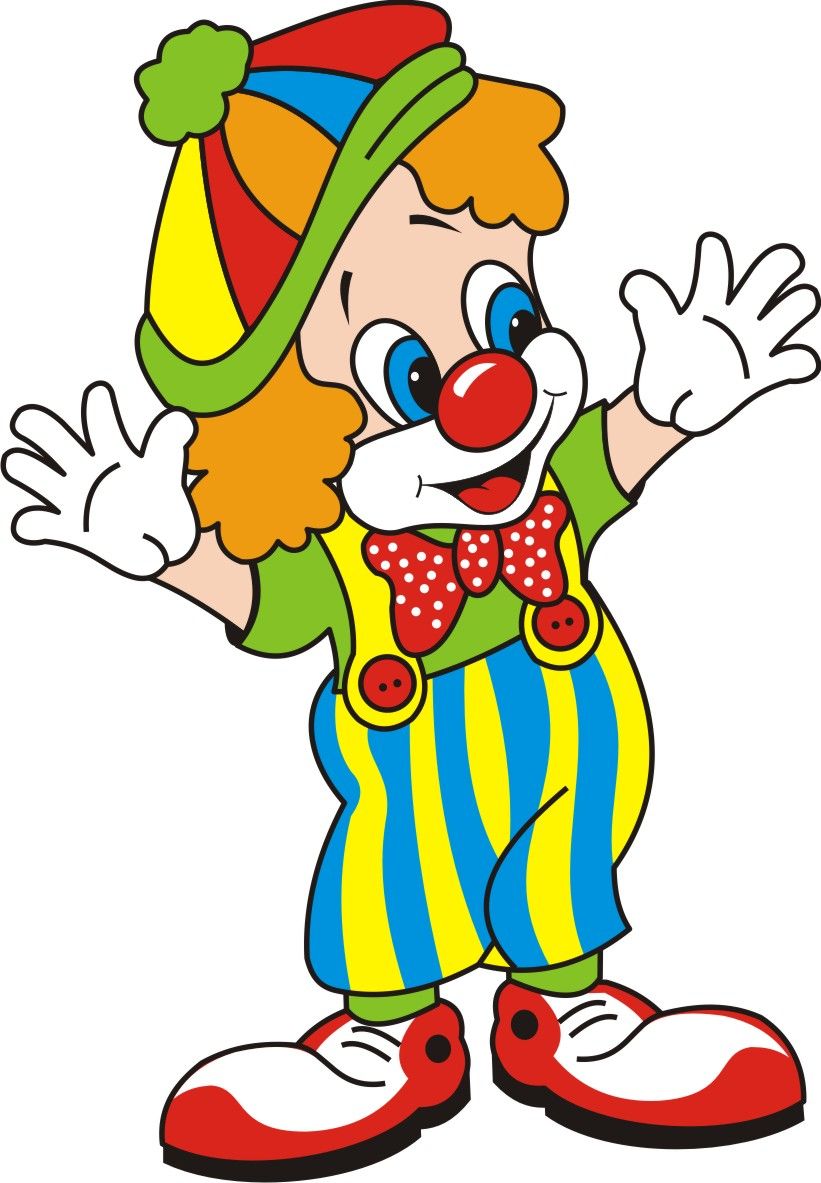 